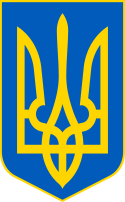 У К Р А Ї Н ААВАНГАРДІВСЬКА СЕЛИЩНА  РАДАОДЕСЬКОГО РАЙОНУ ОДЕСЬКОЇ ОБЛАСТІР І Ш Е Н Н Я    Про затвердження Програми «Придбання у комунальну власність житла для надання в тимчасове користування внутрішньо переміщеним особам» на 2023 рік З метою забезпечення тимчасовим житлом внутрішньо переміщених осіб на території Авангардівської селищної територіальної громади, керуючись статтею 11 Закону України «Про забезпечення прав і свобод внутрішньо переміщених осіб», постанови Кабінету Міністрів України від 26 червня 2019 року № 582 «Про затвердження Порядку формування фондів житла для тимчасового проживання внутрішньо переміщених осіб і Порядку надання в тимчасове користування житлових приміщень з фондів житла для тимчасового проживання внутрішньо переміщених осіб» із змінами, постанови Кабінету Міністрів України від 29 квітня 2022 року № 495 «Деякі  заходи з формування фондів житла, призначеного для тимчпсового проживання внутрішньо переміщених осіб», статтею 91 Бюджетного кодексу України, пунктом 22 частини першої статті 26 Закону України «Про місцеве самоврядування в Україні», Авангардівська селищна рада ВИРІШИЛА:1. Затвердити Програму «Придбання у комунальну власність житла для надання в тимчасове користування внутрішньо переміщеним особам» на 2023 рік, що додається.2. Контроль за виконанням даного рішення покласти на постійну комісію з питань фінансів, бюджету, планування соціально-економічного розвитку, інвестицій, міжнародного співробітництва та регуляторної політики.Селищний голова                                                     Сергій ХРУСТОВСЬКИЙ №1720 -VIIIвід 23.02.2023                                                                                      Додаток до рішення селищної ради   від 23.02.2023  №1720-VIIIПРОГРАМА«Придбання у комунальну власність житла 
для надання в тимчасове користування внутрішньо 
переміщеним особам» на 2023 рікАвангард – 20231. ПАСПОРТ Програма «Придбання у комунальну власність житла 
для надання в тимчасове користування внутрішньо 
переміщеним особам» на 2023 рік2. Визначення проблем, на розв’язання яких спрямована Програма     Через повномасштабну війну в Україні багато людей були вимушені залишити свої домівки та змінити місце проживання. Внутрішньо переміщені особи з’явилися в багатьох громадах нашої держави.      На території Авангардівської селищної територіальної громади проживає майже 4000 осіб, які перебувають на обліку в Єдиній інформаційній базі даних про внутрішньо переміщених осіб за місцем фактичного проживання. Очікувано, що велика частина з них залишиться у нас в громаді назавжди. Питання інтеграції ВПО в громади, де вони проживають, набуло важливого значення та матиме вплив на розвиток територій у середньо та довгостроковій перспективі.  Зазвичай внутрішньо переміщені особи або мають труднощі із працевлаштуванням на новому місці проживання, або отримують незначну заробітну платню, у зв’язку з чим не мають можливості скористатися конституційним правом на поліпшення своїх житлових умов шляхом використання механізмів діючих житлових програм та придбання житла на загальних підставах.3. Мета ПрограмиМетою Програми є поліпшення житлових умов внутрішньо переміщених осіб, які проживають на території Авангардівської селищної територіальної громади.4. Завдання та результативні показники Програми4.1. Основними завданнями реалізації Програми на 2023 рік є придбання у комунальну власність житла для надання в тимчасове користування внутрішньо переміщеним особам, які проживають на території Авангардівської селищної територіальної громади.4.2. Фінансування заходів Програми передбачено за рахунок коштів  бюджету Авангардівської територіальної громади. Фінансування заходів Програми здійснюється у межах бюджетних призначень, затверджених на відповідній рік. 5. Обсяги та джерела фінансування Програми5.1. Потреба коштів для реалізації цієї Програми на 2023 рік становить 4 920 000,00 гривень.5.2. Фінансування здійснюється за рахунок коштів бюджету Авангардівської територіальної громади.5.3. Обсяг фінансування передбачений відповідно до ринкової вартості об’єктів нерухомого майна на території громади.6. Перелік напрямів, завдань і заходів ПрограмиСекретар ради		                            		Валентина ЩУР1.Ініціатор розроблення ПрограмиВідділ  соціального захисту населення Авангардівської селищної ради3.Розробник ПрограмиВідділ соціального захисту населення Авангардівської селищної ради4.Співрозробники ПрограмиАвангардівська селищна рада5.Відповідальний виконавець ПрограмиВідділ соціального захисту населення Авангардівської селищної ради6.Термін реалізації Програми2023 рік7.Загальний обсяг фінансових ресурсів, необхідних для реалізації Програми, всього,4 920 000,00 грн.Назва напряму(пріоритетні завдання)Заходи програмиСтрок виконанняВиконавціОбсяги фінансуван-ня, грн.,Джерела фінансуванняДжерела фінансуванняОчікуваний результатОчікуваний результатПоліпшення житлових умов внутрішньо переміщених осіб, які проживають на території Авангардівської селищної територіальної громадиПридбання у комунальну власність житла для надання в тимчасове користування внутрішньо переміщеним особам, які проживають на території Авангардівської селищної територіальної громади2023 рікАвангардівська селищна рада4920000,00Бюджет Авангардівської  територіальної громадиДержавний бюджет УкраїниБюджет Авангардівської  територіальної громадиДержавний бюджет УкраїниПридбання  у комунальну власність                  4-х квартир  для надання в тимчасове користування внутрішньо переміщеним особам